Министерство культуры Республики ТатарстанГАПОУ «Набережночелнинский колледж искусств»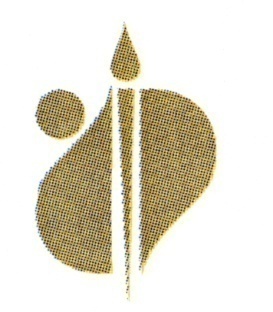 СТРАТЕГИЯ РАЗВИТИЯ ГОСУДАРСТВЕННОГО АВТОНОМНОГО ПРОФЕССИОНАЛЬНОГО ОБРАЗОВАТЕЛЬНОГО УЧРЕЖДЕНИЯ «Набережночелнинский колледж искусств» на 2020-2030 гг. Набережные Челны 2020СодержаниеПаспорт программы «Стратегия развития ГАПОУ «Набережночелнинский колледж искусств»Историческая справкаХарактеристика деятельности ГАПОУ «Набережночелнинский колледж искусств»3.1.Формальная характеристика ПОУ3.2.Образовательная деятельность3.3.Современное состояние колледжаКонцепция развития4.1.Миссия, цель и политика ГАПОУ «Набережночелнинский колледж искусств»4.2.Совершенствование системы управления4.3.Проектирование процесса содержания процесса подготовки специалистов4.4.Образовательная деятельность4.5.Информационное обеспечение образовательного процесса4.6.Организация воспитательного процесса4.7.Повышение потенциала кадровых ресурсов4.8.Социальное партнерство4.9.Конкурсная деятельность4.10.Финансово-экономическая и хозяйственная деятельность1. Паспорт программы «Стратегия развития ГАПОУ «Набержночелнинский колледж искусств»Наименования программы развития (Программы): Стратегия развития Государственного автономного профессионального образовательного учреждения  «Набережночелнинский колледж искусств» на 2020-2030 гг. Разработчики Программы: Руководитель группы разработчиков: Т.В. СпирчинаСостав группы: Т.В. Спирчина, директор Д.В. Шамаев, директор ДМШ №5, г. Набережные Челны, председатель Совета директоров Детских школ искусствМ.О. Шарова, заместитель директора по учебной работе Н.А. Кондратьева, главный бухгалтер Г.Р. Агзамова, заместитель директора по административно-хозяйственной части  Н.Н. Кондылева, заместитель директора по методической работеА.Н. Карпова, заместитель директора по воспитательной работе.Координатор программы: Министерство культуры Республики Татарстан  Основания для разработки Программы:  1. Федеральный закон от 29 декабря 2012 года № 273-ФЗ «Об образовании в Российской Федерации»; 2. Федеральный закон от 09.10.1992 № 3612-1 «Основы законодательства Российской Федерации о культуре»; 3. Постановление Правительства РФ от 15 апреля 2014 г. N 295 "Об утверждении государственной программы Российской Федерации "Развитие образования" на 2013 - 2020 годы" 4. Распоряжение Правительства Российской Федерации от 22 ноября 2012 года № 2148-р. «О государственной программе Российской Федерации «Развитие образования» на 2014-2020 годы; 5. Национальная доктрина развития образования на период до 2025 года;6. Концепция развития художественного образования в РФ;7. Концепция развития и реализации интеллектуально-творческого потенциала детей и молодежи РТ «Перспектива».Цель Программы: Создание в колледже условий для обеспечения доступности и высокого качества среднего профессионального музыкального образования, с учетом потребностей регионального развития и требований работодателей. Достижение поставленной цели возможно на основе:   развития инновационного подхода;   соединения учебного, воспитательного, производственного, научно-исследовательского и научно-методического процессов;   обновления учебно-производственной базы;   разработки механизмов поддержания постоянной связи с работодателями и реализации их запросов в содержании образования;   значительного улучшения социальных условий работников и обучающихся;   укрепления кадрового потенциала колледжа;   развития использования интенсивных форм обучения на основе компьютерных и инфокоммуникационных образовательных технологий;   расширения спектра образовательных услуг в соответствии с запросами экономики и потребностями личности.Сроки реализации программы: 2020-2030 гг. Ответственные за реализацию Программы: Администрация колледжа. Реализация выполнения Программы осуществляется: - Советом колледжа; - Педагогическим советом колледжа; - Предметно-цикловыми комиссиями колледжа; - Студенческим советом колледжа. Внесение изменений и дополнений: Результаты поэтапного выполнения Программы рассматриваются на заседаниях Педагогического совета. Программа является документом, открытым для внесения изменений и дополнений.  2. Историческая справкаНабережночелнинское училище искусств образовано 12 июня 1979 года приказом Совета Министров ТАССР. В 2007 году училище искусств переименовано в колледж. Набережночелнинский колледж искусств единственное в Республике Татарстан Государственное образовательное учреждение среднего профессионального образования, осуществляющая многопрофильную подготовку специалистов в области искусства. Основная цель колледжа искусств – подготовка высококвалифицированных кадров для детских музыкальных и художественных школ, артистов народного танца и хореографов, специалистов учреждений культуры и искусства для города, Республики и страны.На сегодняшний день в колледже ведется обучение на пяти отделениях:      - инструментальное исполнительство со специальностями:        «фортепиано», «оркестровые струнные инструменты», «оркестровые духовые и ударные инструменты», «инструменты народного оркестра»       - теория музыки;       - вокальное искусство;       - искусство танца;       - дизайн;За это время колледж подготовил свыше 2500 специалистов: это преподаватели ДМШ, ДХШ, артистов профессиональных и любительских творческих коллективов, профессиональные музыканты, дизайнеры и художники.У истоков училища стояли замечательные музыканты, хореографы и художники: Климова Л.А., МироненкоЕ.А., Сочнев И.Е. Бадретдинов Р.Б., Харисов Р.Ф., Муртазин М.Х., Юферева Л.В. Концертирующие преподаватели, широко образованные люди, блестящие педагоги, они заложили фундамент профессионального музыкального, художественного и хореографического образования в Набережных Челнах и привнесли в училище дух высокого служения искусству.	Набережночелнинскому колледжу искусств принадлежит немалая заслуга в создании профессиональных творческих коллективов в городе: «театр танца «Булгары», «Камерный оркестр И.М. Лермана», джаз оркестр «Визит», «ансамбль народных инструментов «Наигрыш».           В колледже искусств работают такие творческие коллективы: «Оркестр народных инструментов», «Оркестр духовых инструментов», «Камерный оркестр», хор «Религаре», ансамбль танца «Татарстан».           Выпускники учебного заведения – главный итог его деятельности. География продолжения профессиональной подготовки выпускников колледжа в высшем звене широка – Московская, Новосибирская, Екатеринбургская, Нижегородская консерватории, Российская академия музыки им. Гнесиных, Московский, Санкт-Петербургский, Уфимский, Казанский институты культуры и искусств. Всероссийский государственный институт кинематографии, художественно-промышленный университет имени Строгонова (Москва), художественно-промышленная академия им. А.Л. Штиглица (Санкт-Петербург), архитектурно-строительные академии г.г. Казани, Нижнего Новгорода и другие художественные ВУЗы.           Целью создания Хореографического отделения была подготовка будущих артистов для Государственного ансамбля песни и танца Республики Татарстан. Однако, уже первые выпуски показали, насколько востребованными оказались выпускники отделения не только в хореографических коллективах республики, но и за пределами России. Достаточно перечислить несколько стран: Италия, США, Франция, Швеция, Голландия, ОАЭ и некоторые прославленные танцевальные коллективы – Академический хореографический ансамбль «Березка», ансамбль танца «Тодес», Государственный театр танца «Гжель», Национальный балет «Кострома», Государственный Академический ансамбль танца им. И. Моисеева, танцевальная группа Русского народного хора им. М.Е. Пятницкого, Государственный Уральский Академический хор, Государственный Академический Казачий хор, ансамбль Казаки России, Государственный ансамбль песни и танца Республики Татарстан, ансамбль танца Национального культурного центра «Казань», Государственный ансамбль танца Республики Башкортостан и другие.           Первым директором училища, притворившим в жизнь проект организации и создания учебного заведения, был  Заслуженный деятель искусств ТАССР З.В.Мустафин. В 1981 году его приемником стал Г.З. Файзуллин. С 1988 года по 2001 годы директором училища становится Заслуженный работник культуры РТ А.С.Егоров. С 2001 года коллектив колледжа возглавлял кандидат философских наук, Заслуженный деятель искусств РТ Р.Б.Бадретдинов. С 2019 года руководитель колледжа искусств – Т.В. Спирчина.           В колледже искусств работают: 83 сотрудника, в том числе 1 – Заслуженный работник культуры РФ и РТ, 6 – Заслуженных работников культуры РТ, 2 – Заслуженных деятелей искусств РТ, 2 – членов союза художников РФ и РТ, 2 – членов союза дизайнеров РФ и РТ.           Набережночелнинский колледж искусств ведет активную концертную и конкурсную деятельность. Ежегодно силами студентов и преподавателей дается более 200 концертов в городе и Республике. Отличный уровень профессиональной подготовки студентов многократно отмечен званиями лауреатов дипломантов на конкурсах и смотрах молодых музыкантов Татарстана, России, на международных конкурсах. Ансамбль танца «Татарстан» является лауреатом Международных конкурсов в Германии, Чехии, Болгарии, Турции; Лауреатом в «Дельфийских» играх, постоянными лауреатами конкурсов «Созвездие», «Весенние выкрутасы». Ежегодно участвуют во всех правительственных концертах и мероприятиях проводимых в Республике и в России и за рубежом.3. Характеристика деятельности ГАПОУ «Набережночелнинский колледж искусств»ГАПОУ «Набережночелнинский колледж искусств» — государственное автономное профессиональное образовательное учреждение, имеет статус юридического лица, находится в ведомственном подчинении министерства культуры Республики Татарстан. Колледж имеет самостоятельный баланс, расчетный и другие счета, гербовую печать со своим названием и другие реквизиты. Функции учредителя, в соответствии с действующим законодательством Республики Татарстан, осуществляют министерство культуры Республики Татарстан, министерство земельных и имущественных отношений Республики Татарстан. Управление колледжем осуществляется в соответствии с законодательством Российской Федерации, законодательством РТ и его Уставом и строится на принципах единоначалия и коллегиальности. Непосредственное руководство и управление образовательным процессом, финансово-хозяйственной и текущей деятельностью осуществляет директор колледжа, опираясь в своей работе на педагогический коллектив и общественные организации. Директор назначается на должность учредителем колледжа. В колледже успешно функционирует ряд совещательных органов, обеспечивающих коллегиальность в решении вопросов учебно-методической, воспитательной работы: Наблюдательный совет, совет колледжа, педагогический совет, предметно - цикловые комиссии. Органом студенческого самоуправления в училище является студенческий Совет колледжа. Студенческий Совет оказывает большую помощь в осуществлении учебно-воспитательной работы в колледже в организации и проведении мероприятий разной направленности. 3.1.Формальная характеристика ПОУ  3.2. Образовательная деятельность Образовательная деятельность колледжа развивается по следующим направлениям: 1) подготовка специалистов среднего звена по очной форме обучения на базе основного общего и среднего (полного) общего образования; 2) дополнительное образование детей и взрослых.3) дополнительное профессиональное образованиеВ соответствии с лицензией в настоящее время колледж ведет образовательную деятельность по следующим специальностям: 3.3. Современное состояние колледжа                                                                                                                                           Сегодня Набережночелнинский колледж искусств ведет подготовку по 5 направлениям  и обеспечивает высокий уровень музыкального, хореографического и художественного образования. Многие выпускники колледжа поступают в музыкальные вузы Москвы, Санкт-Петербурга, Нижнего Новгорода, Екатеринбурга, Саратова, Уфы, Казани и другие. Конкурс при поступлении в последние два года варьировался в зависимости от специальности  до 4,5 человек на место. Выпускники колледжа востребованы на региональном рынке труда, поскольку у работодателей возникает постоянная нуждаемость в специалистах. На музыкальных конкурсах различного уровня регулярно отмечаются успехи колледжа в подготовке специалистов. Студенты колледжа занимают призовые места на Международных, Всероссийских, Региональных и Республиканских конкурсах. Только за 2018 – 2019 учебный год более 150 студентов колледжа искусств приняли участие в 19 Международных, 15 Всероссийских, 5 Республиканских и 9 Региональных конкурсах и фестивалях. Результативность участия составило 75%.Лауреатами Гран- При за 2018-2019 г. стали:            - Ансамбль танца «Татарстан»Лауреаты международных конкурсов – 38 студентов. дипломантов – 1 студент;Лауреатов всероссийских конкурсов – 51; дипломантов – 14 студентов;Лауреатов республиканских конкурсов – 13; дипломантов – 2;Лауреатов региональных конкурсов – 29; дипломантов – 1.Студенты и преподаватели принимают участие в конференциях, мастер-классах, семинарах. Преподавательский состав колледжа представлен высококвалифицированными специалистами. 100% педагогов имеют высшее образование, 90 % преподавателей имеют высшую и первую квалификационную категорию, 13,2% преподавателей имеют различные звания.Студенты колледжа проходят учебную и производственную практики. Для проведения производственной практики в предыдущем учебном году колледж заключил 18 соответствующих договоров. Базой  проведения педагогической практики в 2019-2020 учебном году являются ДМШ и ДШИ г. Набережные Челны: ДШИ №7, ДШИ №13 (татарская), ДХШ №1, ДХШ №2, ДМШ №№ 1, 3, 4, 5, 6, ДШИ, ГДТДиМ №1, ДДТ №15, ЦДТ №16 «Огниво», ДХШ, танцевальная студия «Либерти». 	Основными задачами  в сфере педагогической  практики  и педагогической работы являются:расширение сферы методической работы (проведение открытых уроков преподавателями колледжа, разработка методических пособий по проведению педагогической практики);расширение профессиональных связей с ДМШ и ДШИ г.Набережные Челны (привлечение учащихся в сектор педагогической практики,  посещение студентами колледжа открытых уроков ведущих преподавателей ДМШ и ДШИ г.Набережные Челны);продолжение разработки методических материалов (рабочих программ, методических рекомендаций, контрольно–оценочных средств).4. Концепция развития Ключевая идея. Создание открытой образовательной среды, способной к непрерывному обновлению, отвечающему потребностям внешней среды. Обоснование ключевой идеи. Образовательная система колледжа рассматривается как открытая система, встроенная во внешнюю среду. Следовательно, для ее эффективной адаптации к изменениям необходим постоянный мониторинг состояния внешней среды. Своевременность и точность реакции образовательной системы колледжа на новые запросы современного рынка труда и изменения внешнего окружения являются критериями эффективности управления ее развитием. Программа предполагает переход образовательной системы колледжа в режим опережающего развития. Основными группами людей, чьи интересы оказывают влияние на деятельность образовательной системы колледжа, а, следовательно, должны быть учтены при определении его предназначения, являются: сотрудники колледжа, обеспечивающие его деятельность; потребители образовательных услуг колледжа; социальные партнеры колледжа, находящиеся с ним в формальных и неформальных отношениях; общество в целом, в первую очередь, в лице государственных институтов, взаимодействующее с образовательной системой колледжа в экономической, правовой, политической и других сферах.4.1.Миссия, цель и политика ГАПОУ «Набережночелнинский колледж искусств»Подготовка квалифицированного специалиста соответствующего музыкального профиля, артистов народного танца и дизайнеров конкурентоспособных на рынке труда, способных к эффективной работе по специальности на уровне мировых стандартов, сохранение и развитие сложившейся в стране уникальной системы учреждений  образования в области искусства. Цель ГАПОУ «Набережночелнинский колледж искусств»Подготовка конкурентоспособных, высококвалифицированных творческих кадров к профессиональной деятельности в сфере искусства и культуры, а также педагогических кадров для системы музыкального, хореографического и художественного образования, сохранение и передача новым поколениям традиций отечественного профессионального образования в области искусства. Политика ГАПОУ «Набережночелнинский колледж искусств» Руководством колледжа определены ключевые направления деятельности: увеличение возможностей, развитие сильных и устранение слабых сторон в деятельности, совершенствование менеджмента организации; внедрение в практику работы преподавателей инновационных технологий обучения, направленных на повышение качества профессионального образования; приведение в соответствие с требованиями работодателей к компетенции специалистов результатов профессиональной подготовки; создание открытого образовательного пространства колледжа через развитие дополнительного профессионального образования и профессионального обучения;совершенствование учебно-методического обеспечения процесса подготовки специалистов, реализация запросов работодателей в содержании образования; создание образовательной среды, направленной на саморазвитие, самореализацию, самосовершенствование студентов; повышение профессиональной квалификации, развитие творческого, методического и научного потенциала сотрудников; развитие информационной системы управления и подготовки специалистов; эффективное использование ресурсов, развитие инфраструктуры и производственной среды, снижение рисков и обеспечение безопасности персонала и студентов. расширение разнообразных видов и форм социального партнерства колледжа. Указанная деятельность гарантирует: работодателям: осуществление качественной подготовки специалистов на основе изучения требований к их компетентности, реализуя запросы в содержании образования;студентам: обеспечение качества образовательных услуг, создание комфортной среды обучения, совершенствование условий для самореализации, содействие в трудоустройстве; персоналу: совершенствование условий труда, создание условий для профессионального роста и материального благополучия. Политика колледжа направлена на осуществление трех главных функций: 1. Дать субъектам внешней среды общее представление об образовательной системе колледжа, которая, в частности, определяет: - целевые ориентиры развития колледжа;- виды предоставляемых образовательных услуг; - конкурентные преимущества колледжа и его уникальность. 2. Способствовать единению внутри колледжа и созданию корпоративного духа, что:	- позволяет сотрудникам и студентам установить степень своего соответствия требованиям образовательной системы колледжа; - формирует творческий климат в колледже. 3. Создать возможность эффективного управления образовательной системой колледжа, в частности: - определить базу для разработки целей; - сформировать стандарты для целенаправленного и эффективного распределения ресурсов колледжа; - конкретизировать смысл и содержание деятельности каждого сотрудника. Цель Программы:Создание в колледже условий для обеспечения доступности и высокого качества среднего профессионального образования, с учетом потребностей регионального развития и требований работодателей. Достижение цели Программы осуществляется посредством системы стратегических направлений деятельности: -  совершенствование системы управления; -  проектирование процесса содержания процесса подготовки специалистов; -  образовательная деятельность; -  информационное обеспечение образовательного процесса; -  организация воспитательного процесса;-  повышение потенциала кадровых ресурсов; -  социальное партнерство;	-  конкурсная деятельность;-  финансово-экономическая и хозяйственная деятельность. 4.2.Совершенствование системы управления колледжемСтратегическая цель: увеличение возможностей, развитие сильных и устранение слабых сторон в деятельности, совершенствование системы управления колледжем. Стратегические задачи:1. Организация эффективного управления реализацией программы стратегического развития. 2. Решения программно-тактических задач в управлении колледжем через механизм тактического планирования и системный анализ показателей результативности основных и вспомогательных процессов. 3. Обеспечение проведения регулярных внутренних и внешних аудитов качества основных и вспомогательных процессов. 4. Перманентная актуализация нормативных документов, регламентирующих использование кадровых, финансовых, информационных и материально-технических ресурсов, в целях обеспечения эффективного функционирования и развития колледжа. 5. Создание системы взаимодействия колледжа с различными организациями с целью постоянной адаптации образовательных программ к достижениям в науке, технике и профессиональной сфере. 6. Создание в коллективе атмосферы общей заинтересованности в результатах труда, поддержки и стремления отстаивания интересов колледжа во всех сферах его деятельности. 7. Развитие системы менеджмента качества. Программные мероприятия:  Создание и актуализация нормативной документации колледжа.	 Создание эффективной системы информационного обеспечения деятельности колледжа.  Проведение системного мониторинга показателей результативности деятельности колледжа по основным и вспомогательным процессам.  Тактическое планирование деятельности колледжа на основе мониторинга результативности деятельности. Ожидаемые результаты: 	- Актуализирована нормативная документация по управлению и организации образовательного процесса - Создана система устойчивого и непрерывного совершенствования управления качеством: аудит качества деятельности, система регулирования и коррекции оценки качества всех систем и подсистем. -  Модернизирована система поддержки и сопровождения управленческих решений на основе системного мониторинга показателей результативности деятельности. -  Реализован системный мониторинг показателей результативности деятельности училища. - Повышена управленческая культура заместителей директора, способных реализовать стратегию управления качеством. - Увеличены функциональные возможности системы управления за счет применения современных программных и информационных средств. -     Совершенствование деятельности органов самоуправления.-     Повышен имидж колледжа. 4.3.Проектирование содержания процесса подготовки специалистов Стратегическая цель:обновление и совершенствование содержания образования. Стратегические задачи: 1.Приведение программ подготовки специалистов среднего звена (ППССЗ) в соответствие с требованиями ФГОС СПО, потребностями рынка труда, запросами работодателя.	2.Обеспечение актуальной учебной и учебно-методической документацией, комплексно-оценочными средствами процесса подготовки специалистов. 3. Реализация запросов работодателей в содержании образования. 4.Проектирование опережающего содержания образования с учетом требований развивающихся науки, техники и экономики. 5.Конструирование содержания учебного материала в компьютерной информационно-образовательной среде. 6.Разработка инструментов и методов оценивания компетентностных результатов образования. Программные мероприятия: совершенствование системы оценки деятельности студентов на основе компетентностного подхода; совершенствование механизма мониторинга основных процессов колледжа; совершенствование механизма мониторинга запросов работодателей; приведение профессионального образования в соответствие с требованиями работодателей; расширение социального партнерства. Ожидаемые результаты: - Совершенствование образовательного пространства для эффективной реализации ФГОС СПО по специальностям «Инструментальное исполнительство (по видам инструментов)», «Вокальное искусство», «Теория музыки», «Искусство танца», «Дизайн».- Создана система учебно-методического обеспечения образовательного процесса. - Разработаны современные образовательные программы и учебно-методические комплексы. - Содержание ППССЗ соответствует запросам работодателей. - Отработан механизм поддержания соответствия результатов профессиональной подготовки специалистов с требованиями работодателей к компетенции специалистов. -Создан фонд оценочных средств, ориентированных на проверку компетентностных результатов профессиональной подготовки. -     Поддержание и развитие традиций академического музыкального образования с учетом региональных потребностей. 4.4.Образовательная деятельностьСтратегическая цель:завоевание лидирующих позиций в подготовке специалистов музыкального профиля путем совершенствования системы профессионального образования за счет широкого внедрения в практику работы новых образовательных технологий.Стратегические задачи: 1.Диверсификация и формирование современной структуры подготовки специалистов, в полной мере отражающей потребности современного рынка труда, общества и социально-экономического развития страны и РТ. 2.Увеличение объема и качества предоставления образовательных услуг. 3.Создание организационно-педагогических условий успешности профессиональной подготовки специалистов с учетом личностно ориентированного подхода к обучению. 4.Обновление и совершенствование образовательной деятельности на основе соединения учебного, учебно-производственного и творческого процессов. Программные мероприятия: Корректировка и разработка учебно-методических комплексов по реализуемым в Училище специальностям с учетом пожеланий и требований работодателя и ФГОС Дальнейшее совершенствование и развитие программ дополнительного образования и профессионального обучения. Совершенствование проведения мониторинговых исследований, электронного учета достижений обучающихся для дальнейшего развития внутренней системы оценки качества образования. Развитие сетевых форм реализации образовательных программ. Расширение форм и видов социального партнерства колледжа по следующим направлениям: - осуществление внутренней и внешней экспертизы основных профессиональных образовательных программ по реализуемым специальностям; - проведение студенческой педагогической практики, учебных и производственных практик; - взаимодействие с общественными организациями, органами исполнительной власти для формирования социальной активности студентов, их самоопределения на основе социокультурных, духовно-нравственных ценностей; - совершенствование системы трудоустройства выпускников; Ожидаемые результаты: - Результаты профессиональной подготовки приведены в соответствие с требованиями работодателей к компетенциям специалистов и социальных партнеров. - Обеспечены четкость, последовательность и контроль результативности организации образовательного процесса, направленного на качественную подготовку специалистов. -   Удовлетворены потребности рынка труда в квалифицированных специалистах, способных быть субъектами своего образования, способных самостоятельно осуществлять целеполагание, искать пути и средства их достижения, осуществлять контроль своей профессиональной деятельности. -  Расширены возможности дополнительного профессионального образования, переподготовки и повышения квалификации, обеспечивающих доступность профессионального образования. -  Развитие материальной базы колледжа: оснащение современным учебным оборудованием, внедрение современных информационных систем и образовательных технологий в образовательный процесс. -     Обеспечение условий безопасности образовательного процесса. - В практику работы преподавателей введены инновационные технологии обучения.- Повышение удовлетворенности выпускников доступностью и качеством образовательных услуг колледжа. - Увеличение численности обучающихся, получающих государственную академическую стипендию, в общей численности студентов. - Адаптация учащихся к современным условиям и увеличение доли трудоустроенных выпускников, завершивших обучение к общему числу выпускников. - Увеличение доли обучающихся, участвующих в мероприятиях (конкурсах, фестивалях, олимпиадах) творческой и научно- исследовательской направленности. 4.5.Информационное обеспечение образовательного процесса Стратегическая цель:развитие информационной системы управления и подготовки специалистов. Стратегические задачи: 1. Информационное обеспечение учебно-воспитательного процесса. 2. Информационное обеспечение системы управления с внедрением внутренних автоматизированных информационных систем. 3. Совершенствование программного обеспечения. 4. Развитие внутренней и внешней информационной среды колледжа. Программные мероприятия:  Создание единого информационного пространства образовательного учреждения, развитие корпоративной информационной системы и сетевой инфраструктуры.  Конструирование содержания и организация учебного материала педагогической деятельности преподавателя и учебной работы студента в информационно-образовательной среде.  Реализация и поддержка системы удаленного и внутреннего доступа для обеспечения учебно-воспитательного процесса.  Интенсивное развитие информационного обеспечения образовательного процесса, достижение полной обеспеченности современной учебной и методической литературой, а также электронными ресурсами, инфокоммуникационной сети и доступа к мировым фондам.  Разработка и внедрение автоматизированной информационной системы управления и методического обеспечения образовательного процесса, в том числе:-   организация доступа к распределенной системе актуальных информационных ресурсов; - предоставление автоматизированных рабочих мест для студентов и преподавателей; - использование в учебном процессе инновационных форм обучения (телеконференций, лекций в режиме видеоконференции, онлайновых форм обучения); - использование технологических учебно-методических комплексов для решения задач по информационному наполнению образовательной среды и предоставлению к ней доступа студентов, преподавателей и административного состава.Ожидаемые результаты:	- Новое качество образовательной и воспитательной деятельности с применением современных информационных и инфокоммуникационных технологий.- Улучшена эффективность управления на основе внедрения автоматизированных информационных систем. - Повышен уровень информационной доступности для всех участников образовательного процесса. 4.6.Организация воспитательного процессаСтратегическая цель: создание условий для развития личности и реализации ее творческой активности.Стратегические задачи: 1.Вовлечение студентов в творческое пространство посредством развития деятельности Студенческого совета. 2.Развитие системы гражданско-патриотического воспитания студентов, приобщение их к ценностям отечественной и мировой культуры. 3.Совершенствование системы студенческого самоуправления путем развития лидерских качеств, формирования основ корпоративной культуры. 4.Пропаганда здорового образа жизни, создание условий для развития физической культуры студента.	5.Организация правовой и социальной защиты студентов, совершенствование системы психологического консультирования для обеспечения комфортной воспитательной среды. 6.Укрепление позиций колледжа, как центра молодежной культуры. Программные мероприятия: Разработка и реализация проектов по направлениям воспитательной работы: Нравственно-патриотическое и толерантное; Гражданско-правовое воспитание; Духовно-нравственное воспитание; Эстетическое и творческое воспитание; Воспитание труда и милосердия; Экологическое воспитание;           Формирование здорового образа жизни. Указанные задачи реализуются по следующим направлениям:  создание условий для становления мировоззрения и системы ценностных ориентаций;              развитие студенческого самоуправления;  развитие сотрудничества студентов и преподавателей;  развитие профессиональной направленности воспитательной деятельности;  развитие творческой активности студентов;  формирование здорового образа жизни и экологической культуры;  развитие досуговой, клубной деятельности;  организация отдыха студентов, как студенческой формы реализации образовательного и оздоровительного процесса; воспитание культуры общения в семье, трудовом коллективе, быту, обществе в целом.Ожидаемые результаты:-Повышение психолого-педагогической компетентности участников образовательного процесса. - Расширение возможности использования и внедрения разнообразных подходов и форм работы, направленных на осуществление воспитательной деятельности и профилактику нарушений в поведении студентов. - Удовлетворение потребностей студентов в самопознании, самовоспитании, саморазвитии, самосовершенствовании и личностном росте. - Сформированность (с широким охватом видов деятельности) портфолио студентов-выпускников. - Увеличение доли обучающихся в колледже, занимающихся физической культурой и спортом. - Увеличение доли обучающихся в колледже, занимающихся волонтерской деятельностью. -   Колледж – центр молодежной культуры. 4.7. Повышение потенциала кадровых ресурсов Стратегическая цель: обеспечение эффективного управления персоналом и развитие кадрового потенциала в соответствии с современными требованиями к подготовке специалистов. Стратегические задачи: 1. Развитие современных форм повышения квалификации: стажировок, научных исследований, проектов. 2. Овладение новыми технологиями обучения (информационные, модульные). 3. Совершенствование внутриколледжной системы повышения квалификации. 4. Создание системы непрерывного повышения профессионально-педагогической компетентности педагогического состава для работы в новых социально-экономических и социально-педагогических условиях. 5. Развитие корпоративной культуры, экономических стимулов и социальных гарантий с целью создания условий для наиболее полной самореализации работников и максимальной удовлетворенности работой. 6. Разработка и введение в действие периодически обновляемой системы требований конкурсного отбора преподавательского состава с учетом инновационного подхода к образовательной деятельности. 7. Повышение требований к другим категориям работников (административно-управленческому, учебно-вспомогательному и хозяйственному персоналу), к их профессиональному уровню, степени квалификации и способности освоения новых информационных технологий. 8. Обеспечение гарантий трудовых прав и свобод работников, создание благоприятных условий труда, защита их прав и интересов, а также обеспечение гарантий соблюдения требований по охране труда и социальному страхованию в отношении работников. Программные мероприятия:  Создание условий, стимулирующих инициативу работников, а также позволяющих максимально раскрыться творчески. Анализ уровня профессионально-педагогической компетентности преподавателей колледжа и разработка мероприятий по подготовке и переподготовке кадров.  Создание системы по непрерывному повышению профессионального и методического уровня преподавателей.  Развитие деятельности по вовлечению сотрудников в научно-методическую и творческую деятельность посредством расширения издательской деятельности, проведения научно-практических конференций.  Развитие системы проведения внутренних конкурсов профессионального мастерства сотрудников.  Создание эффективной системы кадрового обеспечения образовательного процесса.  Совершенствование системы планирования учебной нагрузки и оплаты труда преподавателей.Ожидаемые результаты: - Повышены профессиональные компетенции по вопросам разработки учебно-методических комплексов в соответствии с ФГОС СПО третьего поколения.- Повышены профессиональные компетенции преподавательского состава в области применения современных образовательных технологий при введении стандартов нового поколения. -   Повышен творческий, методический и научный потенциал сотрудников. - Регулярное участие педагогов колледжа в профессиональных творческих мероприятиях (конкурсах, фестивалях, концертах, конференциях, мастер-классах и т.д.), личностный и профессиональный рост. -   Эффективная система внутриколледжной системы повышения квалификации. -   Тиражирование передового педагогического опыта. -   Увеличение доли преподавателей, работающих на постоянной основе. -  Увеличение численности педагогических работников, которым по результатам аттестации присвоена квалификационная категория. 4.8. Социальное партнерство Стратегическая цель: установление эффективного взаимовыгодного социального партнерства колледжа с органами региональной и федеральной государственной власти, образовательными, общественными, творческими организациями и промышленными предприятиями для комплексного решения проблем подготовки высококвалифицированных кадров. Стратегические задачи: 1.Создание системы взаимодействия колледжа с организациями различного уровня и предприятиями для комплексного решения проблем подготовки высококвалифицированных кадров. 2.Расширение взаимодействия с учреждениями  образования в сфере искусства по организации целевой подготовки специалистов. 3.Проведение маркетинговых исследований, направленных на выявление потенциальных потребностей рынка труда в квалифицированных кадрах для диверсификации перечня специальностей. 4.Повышение эффективности взаимодействия колледжа и работодателей по вопросам трудоустройства выпускников и выявления потребностей регионального рынка труда; 5.Повышение эффективности сетевого взаимодействия с образовательными учреждениями и творческими объединениями для совершенствования информационного обмена и распространения эффективных решений.Программные мероприятия:  Сотрудничество с научными, образовательными и творческими организациями по вопросам инновационного развития колледжа.  Взаимодействие со средствами массовой информации по вопросам пропаганды  образования в сфере искусства.  Проведение совместных конференций, семинаров с образовательными и творческими организациями. Ожидаемые результаты: -    Расширены формы и виды социального партнерства на взаимовыгодных условиях. - На базе колледжа проведены практические семинары и научно-практические конференции по актуальным вопросам музыкального образования, курсы повышения квалификации. -  Установлены долгосрочные партнерские отношения с государственными и частными работодателями. -   Повышен имидж колледжа. 4.9.Конкурсная деятельность: Стратегическая цель Создание в колледже творческого молодежного центра, посредством которого конкурсная деятельность станет формой выявления и поддержки талантливой молодежи. Стратегические задачи: 1. Повышение общего уровня значимости культуры и искусства в современном обществе. 	2. Создание эстетически развитой и заинтересованной аудитории слушателей и зрителей, активизирующей культурную жизнь общества.	3. Проведение конкурсов с целью профессиональной аттестации студентов. 4. Подготовка творческих кадров к профессиональной деятельности в сфере искусства и культуры, а также педагогических кадров для системы музыкального, хореографического и художественного образования. 5. Способствовать формированию устойчивой позитивной мотивации обучающихся на достижение профессиональных успехов. 6. Способствовать личностному и творческому росту студентов. 7. Повышение эффективности сетевого взаимодействия и социального партнерства. Программные мероприятия Организация и проведение: - 09.12.2019 г. – 5 открытый Межрегиональный конкурс молодых исполнителей на баяне и аккордеоне «Головокружительный аккордеон» - 21.12.2019 г. – 5 открытый Межрегиональный конкурс молодых исполнителей на домре «Сударыня домра»- 21.12.2019 – 2 открытый Межрегиональный конкурс молодых исполнителей на балалайке «Чарующие звуки балалайки»- 13.02.2020 г. – 3 Всероссийская музыкально-теоретическая олимпиада учащихся детских музыкальных школ и школ искусств- 14.02.2020 г.- Республиканская научно-практическая конференция учащихся ДМШ и Республики Татарстан «Музыкальные гении. Л.В. Бетховен»- 3 Всероссийский конкурс молодых исполнителей для учащихся музыкальных отделений ДМШ, ДШИ и студентов ССУЗов «Тutti»:-19.02.2020 г. – для учащихся вокальных отделений ДМШ,ДШИ и ССУЗов и студентов ССУЗов «Tutti.Voice»- 29.02-01.03.2020 г.  - для учащихся на народных инструментах (баян, аккордеон, домра, балалайка, гитара, гармонь) ДМШ, ДШИ и студентов ССУЗов «Tutti. Folk»- 04.03.2020 г.  -  по курсу фортепиано для учащихся разных специальностей ДМШ, ДШИ и студентов ССУЗов- 14-15.03.2020 г.    -     на духовых и ударных инструментах для учащихся ДМШ, ДШИ и студентов ССУЗов «Tutti.Corne»                                                         - 20.03.2020 г.– для учащихся фортепианных отделений ДМШ, ДШИ и студентов ССУЗов. «Tutti.Piano»- 03.04.2020 г.  -  для учащихся струнно-смычковых отделений ДМШ, ДШИ и студентов ССУЗов «Tutti.Arco»Ожидаемые результаты: - 100% участие студентов в конкурсной деятельности различных уровней (организация, подготовка, проведение и личное участие).- Становление адекватной оценки творческих достижений. - Развитое на высоком уровне (у студентов) чувство ответственности за свое творчество. - Реализация конкурсных проектов на базе колледжа. - Реализация конкурсных проектов во внешней среде. - Привлечение социальных партнеров. -Популяризация музыкального, хореографического и художественного образования. - Рост популярности колледжа и привлечение абитуриентов.  4.10.Финансово-экономическая и хозяйственная деятельность Стратегическая цель: создание эффективной системы финансового обеспечения деятельности колледжа, повышение эффективности хозяйственной деятельности, обеспечивающих реализацию стратегического развития. Стратегические задачи: 1. Увеличение объема и качества предоставления образовательных и иных услуг при оптимизации издержек. 2. Создание условий для увеличения уровня доходов сотрудников колледжа, обеспечивающих закрепление и приток высокопрофессиональных кадров. 3. Развитие финансово-хозяйственных механизмов, обеспечивающих повышение самостоятельности, заинтересованности ответственности за конечные результаты деятельности структурных подразделений колледжа. 4. Развитие системы среднесрочного финансово-экономического прогнозирования уровня доходов колледжа по отдельным видам деятельности для своевременного принятия решений о перераспределении ресурсов на наиболее перспективные направления. 5. Консолидация финансовых поступлений для ресурсного обеспечения новых перспективных направлений деятельности колледжа. 6. Совершенствование механизмов ценообразования образовательных услуг на основе постоянных маркетинговых исследований и расчета затрат на одного обучающегося. 7. Развитие системы льгот, скидок, повышающей привлекательность договорных отношений с заказчиками дополнительных образовательных услуг. 8. Совершенствование эффективной нормативной базы финансово-хозяйственной деятельности колледжа. 9. Развитие и совершенствование учебно-материальной базы подготовки специалистов среднего звена. 10. Развитие технических объектов, инженерных сетей и коммуникаций для обеспечения растущих потребностей колледжа. 11. Формирование в коллективе колледжа атмосферы заинтересованности и ответственности работников и обучающихся в сохранении и эффективном использовании территорий, помещений, оборудования. 12.   Ремонт учебных залов и кабинетов колледжа. 13.   Совершенствование экономических механизмов, в том числе:  совершенствование механизмов, способствующих развитию экономической самостоятельности колледжа для повышения эффективности использования выделяемых ресурсов;   модернизация материально-технической базы колледжа;   совершенствование условий труда сотрудников колледжа. Программные мероприятия: Разработка проекта бюджета на каждый год, определение и корректировка показателей для проекта бюджета. Разработка целевых направлений привлечения внебюджетных средств на долговременную перспективу. Определение и планирование возможных источников внебюджетного финансирования и их развитие.Совершенствование системы стимулирования сотрудников, обеспечивающих повышение уровня профессионального мастерства. Обеспечение рационального режима эксплуатации материально-технической базы. Обеспечение нормативных требований по режиму условий труда, обучения работников и студентов. Ожидаемые результаты:	- Увеличены объемы поступлений от видов приносящей доход деятельности. - Повышение средней заработной платы сотрудников согласно распоряжению Кабинета Министров РТ от 21 мая 2014г. №939-р «О плане мероприятий (дорожная карта) изменения в отраслях социальной сферы направленные на повышение эффективности образования и науки в РТ, на 2013-2018гг». - Качественное обновление и учебно-профессионального пространства колледжа (материально-техническая, информационная базы). - Повышение комфортности внутренней среды в учебных помещениях колледжа. - Улучшение ландшафтного оформления территории вокруг колледжа.Полное наименование  Государственное автономное профессиональное образовательное учреждение «Набережночелнинский колледж искусств»Тип и видтип «профессиональное образовательное учреждение», вид «колледж»Организационно-правовая формаГосударственное автономное образовательное учреждениеУчредительМинистерство культуры Республики ТатарстанГод основания1979Юридический адрес423802, г. Набережные Челны, ул.Набережная им.Г.Тукая,33Местонахождение423802, г.Набережные Челны, ул.Набережная им.Г.Тукая,33Свидетельство о постановке на учет юридического лица в налоговом органе1999 г.  за государственным регистрационным номером 1031616010370Свидетельство о внесении записи в Единый государственный реестр юридических лицМежрайонная Инспекция ФНС России № 146/ю-н по Республике Татарстан. Свидетельство о постановке на учет в налоговом органе серия 16 № 002217926 от 22 декабря 1999 г.Лицензия на осуществление образовательной деятельностисерия 16Л01  № 0003445, регистрационный № 7505 от 23 ноября 2015 года Выдана МО  и Н РТ. Срок действия лицензии – бессрочно.Свидетельство о государственной аккредитации  серия 16 А 01  № 0000169, регистрационный № 4396. Срок государственной аккредитации установлен до 23 мая 2024 годаТип зданияучебное зданиеБиблиотечный фонд  22300 экземпляровСпортивный зал1Концертный зал1Камерный зал1Аудитории для занятий теоретическими дисциплинами  5 аудиторийАудитории для занятий практическими дисциплинами  72 аудиторийКоличество обучающихся213Количество преподавателей и педагогических работников53Наличие органов самоуправления ПОУестьКонтактная информация  Адрес:423802,г.Набережные Челны,ул.Набережная им.Г.Тукая ,33Директор –Спирчина Татьяна Владимировна 71-30-97Главный бухгалтер – Кондратьева Надежда Андреевна тел/факс 71-46-65Зам. директора по УР – Шарова Маргарита Олеговна   71-54-04Зам.директора по воспитательной работе – Карпова Алсу Накиповна  71-54-04№ п/пКод Наименование образовательной программыУровень образованияНормативный срок освоения программы (на базе основного общего; среднего (полного) общего образования)Квалификация, присваиваемая по завершении образования53.00.00 Музыкальное искусство53.00.00 Музыкальное искусство53.00.00 Музыкальное искусство53.00.00 Музыкальное искусство53.00.00 Музыкальное искусство53.00.00 Музыкальное искусство1.53.02.03Инструментальное исполнительство (по видам инструментов)Среднее профессиональное (углубленная подготовка)3 года 10 месяцевАртист, преподаватель, концертмейстер2.53.02.04Вокальное искусствоСреднее профессиональное (углубленная подготовка)3 года 10 месяцевАртист-вокалист, преподаватель3.53.02.07Теория музыкиСреднее профессиональное (углубленная подготовка)3 года 10 месяцевПреподаватель, организатор музыкально-просветительской деятельности                                       52.00.00 Сценические искусства илитературное творчество52.00.00 Сценические искусства илитературное творчество52.00.00 Сценические искусства илитературное творчество52.00.00 Сценические искусства илитературное творчество52.00.00 Сценические искусства илитературное творчество52.00.00 Сценические искусства илитературное творчество4.52.02.02Искусство танца (по видам)Среднее профессиональное образование4 года 10 месяцевАртист балета, ансамбля песни и танца, танцевального коллектива, преподаватель54.00.00  Изобразительное и прикладные видыискусств54.00.00  Изобразительное и прикладные видыискусств54.00.00  Изобразительное и прикладные видыискусств54.00.00  Изобразительное и прикладные видыискусств54.00.00  Изобразительное и прикладные видыискусств54.00.00  Изобразительное и прикладные видыискусств5.54.02.01Дизайн (по отраслям)Среднее профессиональное образование3 года 10 месяцевДизайнер, преподаватель